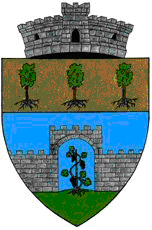                                              JUDETUL PRAHOVA                                               CONSILIUL LOCAL                                               COMUNA  BUCOV                                                   Adresa : Str. Constantin Stere, Nr. 1,                                                        Sat Bucov, Judetul Prahova                                                                                                   Tel.0244 / 275046                                                                                                    Fax 0244/ 275170                                                                                                    CUI-2843531  PROIECT DE HOTARARE   NR .10/18.01.2023Privind aprobarea contului de execuție  la data de 31  DECEMBRIE 2022  Având în vedere:Raportul de specialitate nr. 4875/18.01.2023 al șefului contabil dl Tănase Ionuț precum și referatul de aprobare nr.4874/18.01.2023 al dlui Primar cu privire la executia bugetara la data de 31.12.2022;Avizul favorabil al comisiei de specialitate –economice din cadrul Consiliului Local Bucov;In baza dispozițiilor  art.11 alin (2) art 49, alin (12) și (13)  și art 73 alin (3) din Legea Finanțelor  Publice nr 273/2006 cu modificările și completările ulterioare;În temeiul dispozițiilor art 129 alin (4) lit ”a” din OUG 57/2019 privind codul adminsitrativ; ;                CONSILIUL LOCAL BUCOV, JUDETUL PRAHOVA,HOTĂRĂȘTE:Art.1. Se aprobă contul de execuție  la data de 31 DECEMBRIE 2022 conform anexei eliberate de Serviciul Trezorerie  Boldești Scăieni, total venituri , secțiunea de  funcționare 19.058.470,83 lei, total venituri  secțiunea de dezvoltare  2.934.203,53 lei, total cheltuieli secțiunea de funcționare 11.195.399,27 lei,total cheltuieli secțiunea dezvoltare 12,183,584,12 lei.Art.2. Prezenta hotărâre se comunică  Instituției Prefectului, Biroului Financiar Contabil , Primarului  comunei Bucov .                            Președinte de ședință,                                Nicolescu Nicolae                                                                     Contrasemnează ,                                                                               Secretar general,                                                                  Nae Florentina CristinaINITIAT DE PRIMAR, SAVU ION